ОРГАНІЗАЦІЙНИЙ КОМІТЕТГолова оргкомітетуТоважнянський Л.Л.,  д.т.н., проф., почесний ректор НТУ "ХПІ", Україна.Зам. голови оргкомітетуНовіков О.О., доктор фарм. н., професор, академік РАМТН, зав.каф. фармхімії та фармакогнозії НДУ "Бел ГУ", РосіяЧлени оргкомітетуTamaz Mdzinarashvili, Full Prof., Ivane Javakhishvili Tbilisi State University, Director of biophysical Graduate program, Director of Institute Medical and Applied Biophysics, Тбилиси, ГрузияEwa Solarska, Prof. dr hab., Department of Biotechnology, Human Nutrition and Science of Food Commodities, University of Life Sciences in Lublin, Польша.Бобало Ю.Я.,  д.т.н., проф., ректор Національного університету «Львівська політехніка», м. Львів, Україна.Воронов С.А., д.х.н., проф., завідувач кафедри органічної хімії Національного університету «Львівська політехніка», Україна.Гринченко О.О., д.т.н., проф., зав. кафедрою технології харчування ХДУХТ, м. Харків, УкраїнаДонченко Г.В., д.б.н., проф., член-кор НАНУ, завідувач відділу біохімії коферментів інституту біохімії ім. О.В. Палладіна НАН України. Жилякова Э.Т., д.фарм.н., проф. каф. фармацевтичних технологій Бєлгородського державного національного дослідницького університету, м. Бєлгород, Росія.Капрельянц Л.Л., д.т.н., проф., проректор ОНАХТ,  Україна.Кричковська Л.В., д.б.н., проф. Національного технічного університету «Харківський політехнічний інститут», Україна.Панченко Ю.В., к.х.н., доц., заступник завідувача кафедри органічної хімії Національного університету «Львівська політехніка», Україна.Петрова І.А., д.ю.н., к.т.н., проф., Харківський національний університет внутрішніх справ.Николенко Н.В., д.х.н., проф., завідувач кафедри аналітичної хімії та хімічної технології харчових добавок та косметичних засобів Дніпропетровського ДХТУ, Україна.Швець В.І., академік РАН, зав. каф. біонанотехнології Московського державного університету тонких хімічних технологій ім. М.В. Ломоносова, м. Москва, РосіяШевчук С.В., гол. химик ПП «Аромат», Україна.Виконавчий секретарФалалеева Т.В., НТУ «ХПИ», Украина.falaleevatatana7@gmail.com, 098-23-23-626, 099-13-96-043.Контактна інформаціяЖирнова С.В., НТУ «ХПИ», Украина.svitlanazirnova@gmail.com, 096-12-23-488,099-66-13-194.ВАРТІСТЬ УЧАСТІ У КОНФЕРЕНЦІЇОргвнесок – 250 грн. Для громадян України 1 стор. – 70 UAH.Для іноземних громадян 1 стор. – 15 USD.Розміщення реклами Ваших продуктів і послуг – 100 USD.Статті будуть опубліковані на сайті конференції та в збірнику.Розсилка збірників в електронному виді з 19 жовтня 2017 р.Розсилка збірника в друкованому вигляді за бажанням автора (вартість збірника 150 грн., для іноземних громадян вартість збірника – 15 USD, вартість розсилки сплачує отримувач).Можлива оплата готівкою в Харкові.Для участі в конференції необхідно до 09 жовтня переслати в електронному вигляді: заповнену заявку на участь у конференції, статті і тези доповідей, квитанцію про оплату.Для отримання інформаційної підтримки, перейти за посиланням: http://web.kpi.kharkov.ua/nanochem/konferentsiya/http://web.kpi.kharkov.ua/nanochem/konferentsiya-2/oplata-ta-rekviziti/Міжнародна науково-практичнаконференція«Хімія, Біо- і Нанотехнології, Екологія та Економіка в Харчовій та Косметичній Промисловості»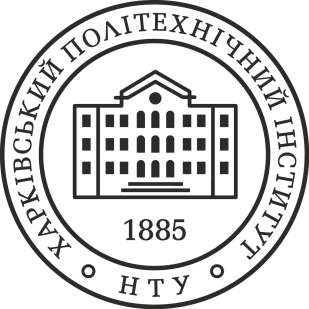 16-17 жовтня 2017 р.Харків, УкраїнаАдреса оргкомітету: Харків, 61002, вул. Кирпичова, 2, кафедра органічного синтезу і нанотехнологій, Національний технічний університет «Харківський політехнічний інститут»Телефони: (057) 7076141, (057) 7076443,(+38) 0503019702, 0675742697E-mail: krichkovska@kpi.kharkov.uaWeb-site: http://web.kpi.kharkov.ua/nanochem/konferentsiya/konferentsiya-2017/Міністерство освіти і науки УкраїниНаціональний технічний університет«Харківський політехнічний інститут»Ivane Javakhishvili Tbilisi State UniversityUniversity of Life Sciences in Lublin, PolandХарківський національний університет внутрішніх справНаціональний університет«Львівська політехніка»ШАНОВНІ КОЛЕГИ!Запрошуємо Вас взяти участь у роботі V Міжнародній науково-практичній конференції«Хімія, Біо- і Нанотехнології, Екологія та Економіка в Харчовій та Косметичній Промисловості»,яка відбудеться 17-18 жовтня 2017 р.Заявки приймаються до 09 жовтня 2017 р.Напрями роботи конференціїСекція 1. Нові продукти на основі біологічно активних речовин синтетичного та природного походження.Секція 2. Пошуки нових видів хімічної, біо- та наносировини для харчової та косметичної промисловості.Секція 3. Екологічні та економічні проблеми в галузі продуктів харчування та косметичних засобів.Секція 4. Вирішення технологічних проблем при впровадженні нових продуктів. Секція 5. Підготовка фахівців з хімічної технології харчових продуктів та косметичних засобів.ВИМОГИ ДО ОФОРМЛЕННЯМАТЕРІАЛІВ Обсяг статей, тез доповідей – 2–6 повних сторінок тексту формату А4; подається в електронній версії на адресу оргкомітету.Назва файлу – прізвище автора/співавтора латинськими літерами. Тези доповіді оформлюються відповідно до наступних вимог:  - шрифт Times New Roman, кегль 14 через 1 інтервал, ставити примусовий перенос;- поля: зліва, справа, зверху  – 2,2 см, знизу – 3,0 см;  - у першому рядку – назва доповіді прописними літерами, вирівнювання по центру, жирним 16 шрифтом; - у другому рядку – по центру прізвище та ініціали авторів доповіді жирним шрифтом; - у третьому рядку – по центру курсивом повна назва організації, місто і електронна пошта, (шрифт напівжирний).Рисунки, що вставляються в текст, повинні мати розміри не більше 15×9 см із застосуванням форматів: bmp, tif, jpg. Розмір шрифту під рисунком - 14 пт. Рисунки, виконані за допомогою Word, повинні обов‘язково бути згруповані.За додатковою інформацією звертатися до Фалалеевої Тетяни: e-mail: falaleevatatana7@gmail.com; тел. +3098-23-23-626, +3099-13-96-043.Жирнової Світлани:e-mail: svitlanazirnova@gmail.com, тел. +3096-12-23-488, +3099-66-13-194.Приклад оформлення тез доповідей:ВИВЧЕННЯ ДОМІШОК…Іванов О.Н., Сідоров В.О.Національний технічний університет «ХПІ», м. Харків, e-mailТекст статті.Література обов’язковоПри отриманні матеріалів, оргкомітет протягом 3 днів направляє на адресу автора листа «Матеріали прийняті». Авторам, що відправили матеріали на електронну пошту та не отримали підтвердження їх отримання оргкомітетом, прохання продублювати заявку.ЗАЯВКАна участь у V міжнародній науково-практичній конференції«Хімія, Біо- і Нанотехнології, Екологія та Економіка в Харчовій та Косметичній Промисловості»Робочі мови: укр., рос., англ.Прізвище __________________________________Ім'я _______________________________________По-батькові ________________________________Науковий ступінь __________________________Посада ____________________________________Організація (повна назва) ____________________Поштова адреса ____________________________Телефон ___________________________________Електронна пошта_________________________Назва доповіді  _____________________________________________________________________Номер секції  _____________________________Форма участі (очне / заочне)_______Надрукований збірник (потрібен/ні)                    .Підпис  ___________Платіжні реквізити:Для переказу по Україні:Картка Приват Банку: 5168757311945903МФО банку: 305299КОД ОКПО отримувача 14360570КОД ОКПО банку: 14360570Рахунок отримувача: 29244825509100Отримувач: Фалалєєва Тетяна Василівна Призначення платежу: za uchast u konferencii 